Уважаемые руководители!В соответствии с письмом Министерства просвещения Российской Федерации от 29.09.2020 № 07-5835, в целях совершенствования деятельности по профилактике подростковой токсикомании и употребления никотинсодержащей продукции направляем рекомендации по организации работы классных руководителей, педагогов-психологов, социальных педагогов по профилактике новых видов подростковой токсикомании и употребления никотинсодержащей продукции, и информационные материалы по данному вопросу.Указанные рекомендации представлены Департаментом медицинской помощи детям и службы родовспоможения Министерства здравоохранения Российской Федерации и могут применяться при проведении мероприятий с приглашением специалистов медицинских организаций (врачей-наркологов) для родительского и педагогического сообщества, а также в рамках межведомственного взаимодействия со специалистами, работающими с детьми, сотрудниками органов и учреждений системы профилактики безнадзорности и правонарушений несовершеннолетних.Информационные материалы подготовлены главным внештатным специалистом психиатром-наркологом Минздрава России Е.А. Брюном. Данные материалы не могут быть использованы для организации профилактических мероприятий непосредственно с несовершеннолетними в связи с возможным обратным эффектом в виде интереса обучающихся к психоактивным веществам и никотинсодержащей продукции и нуждаются в адаптации с учетом возрастных особенностей, специфики территории, социально-психологического климата конкретного класса.Приложение: на 27 листах в электронном виде.Могилевская Ольга Владимировна +7 (863) 240-46-56 доб. 865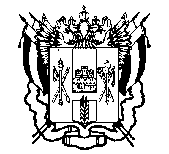 ПРАВИТЕЛЬСТВО  РОСТОВСКОЙ  ОБЛАСТИМИНИСТЕРСТВООБЩЕГО  И  ПРОФЕССИОНАЛЬНОГООБРАЗОВАНИЯРОСТОВСКОЙ ОБЛАСТИ(минобразование Ростовской области)пер. Доломановский, . Ростов-на-Дону, 44082тел.   (86) 240-4-97  факс (86) 267-86-44E-: min@rostobr.ruhttp://www.rostobr.ru[REGNUMDATESTAMP]  на № ________________  от  ____________________Руководителям муниципальных органов, осуществляющих управление в сфере образованияРуководителям подведомственных учрежденийПервый заместитель министра[SIGNERSTAMP1]А.Е. Фатеев